         БОЙОРОК                                     №  46                   РАСПОРЯЖЕНИЕ  05 август 2022 й.	                                                            05 августа  2022г.           1. На основании постановления по делу об административном правонарушении мирового суда судебного участка по Шаранскому району Республики Башкортостан о направлении лица, которому назначено административное наказание в виде обязательных работ (постановление  по делу об административном правонарушении от 12.07.2022 г).        1.Принять Кашафутдинова Тагира Миннезакиевича  на обязательные работы на безвозмездной основе с 05 августа 2022 года  на срок 60 (шестьдесят) часов.          2.Ознакомить под расписку с правилами внутреннего распорядка организации, техники безопасности и производственной санитарии.       3.Ведение ежедневного табеля учета  с отражением  количества отработанных часов  и направления копии табеля в  Управление Федеральной службы судебных приставов  по Республике Башкортостан Шаранское районное ОСП и мировой суд судебного участка по Шаранскому району Республики Башкортостан, информирование судебного пристава-исполнителя о невыходе лица обязанного отбыть обязательные работы на работу и допущенных им нарушениях трудовой дисциплины.Глава сельского поселения:                                         Г.С.Гарифуллина БашKортостан  Республикаһы          Шаран районы  Муниципал районыныңТүбәнге Ташлы  ауыл Советы ауылбиләмәһе хакимиәте башлы‰ы          Түбән Ташлы ауылы, тел.(34769) 2-51-49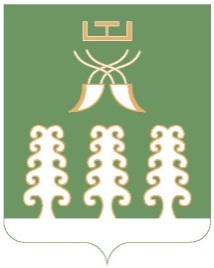 Глава сельского поселенияНижнеташлинский сельсоветМуниципального района Шаранский район Республики Башкортостанс. Нижние Ташлы, тел.(34769) 2-51-49